Тест 5Какой условный знак относится к рельефу?Какой условный знак относится к рельефу?Какой условный знак относится к рельефу?Какой условный знак относится к рельефу?Какой условный знак относится к растительности?Какой условный знак относится к растительности?Какой условный знак относится к растительности?1а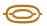 б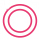 в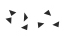 11а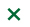 б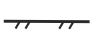 в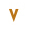 2аб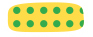 в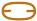 12а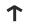 б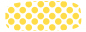 в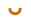 3аб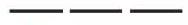 в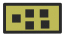 13а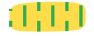 б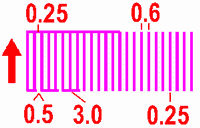 в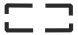 4а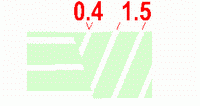 б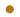 в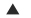 14а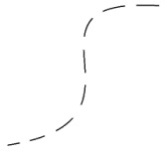 б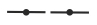 в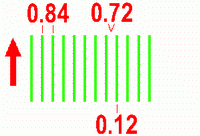 5а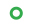 б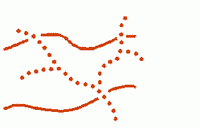 в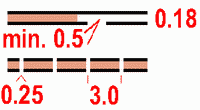 15а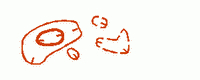 б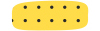 в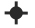 Какой условный знак относится к гидрографии?Какой условный знак относится к гидрографии?Какой условный знак относится к гидрографии?Какой условный знак относится к гидрографии?Какой условный знак относится к искусственным сооружениям?Какой условный знак относится к искусственным сооружениям?Какой условный знак относится к искусственным сооружениям?6а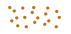 б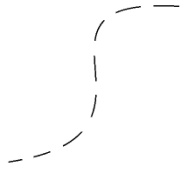 в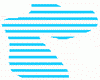 16а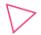 б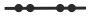 в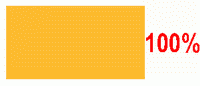 7а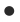 б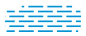 в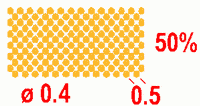 17а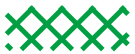 бв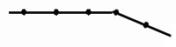 8а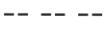 б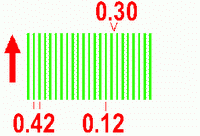 в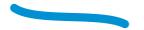 18аб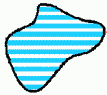 в9а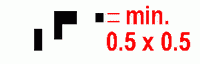 б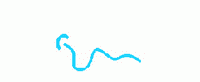 в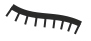 19а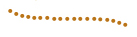 б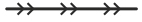 в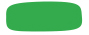 10аб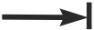 в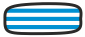 20а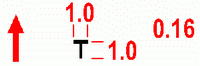 б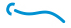 в